全国新能源(光伏)装备制造产教融合共同体成立大会邀请函各有关单位：     为深入贯彻中共中央办公厅、国务院办公厅《关于深化现代职业教育体系建设改革的意见》和国务院办公厅《关于深化产教融合的若干意见》等文件精神，贯彻落实教育部办公厅《关于加快推进现代职业教育体系建设改革重点任务的通知》和国家发展改革委等部门关于印发《职业教育产教融合赋能提升行动实施方案（2023-2025年）》的通知等有关要求，由隆基绿能科技股份有限公司、兰州大学、陕西工业职业技术学院牵头，联合行业龙头企业、高等院校、科研机构、行业协会和上下游企业等共同参与组建全国新能源（光伏）装备制造产教融合共同体（以下简称：共同体）。共同体将整合产教资源，促进新能源（光伏）装备制造行业产教深度融合，推动新能源（光伏）装备制造职业教育高质量发展。经前期筹备，共同体成立大会暨第一届理事会将于2023年10月27日在陕西省咸阳市召开，特邀请贵单位加盟并参会。一、共同体成员单位申请及单位代表推荐各学校(含中等职业学校、高等职业学校、本科层次职业学校、普通高等学校)、相关企业及组织机构，愿意参加共同体的单位均可申请成为成员单位，并请填报《全国新能源(光伏)装备制造产教融合共同体成员单位信息表》 (附件1)。每个会员单位可推荐代表1名。二、共同体加入流程(一)共同体筹备组对申请单位的相关材料进行资质审核，拟定共同体理事长、常务副理事长、副理事长、秘书长候选人名单。(二)组织召开共同体成立大会。组织选举共同体第一届理事长、常务副理事长、副理事长和秘书长，并报教育部进行行业产教融合共同体建设申报。三、 其他事项(一)请各有关单位于2023年10月26日12：00前根据各单位需求，将附件（2—5)以及附件1扫描版(PDF)发送至邮箱24619057@qq.com。(二)联系人：企业联系人：王家杰    18192690683学校联系人：杨晓辉    18691069909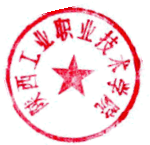 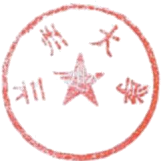 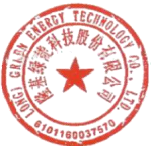 陕西工业职业技术学院2023年10月16日附件1:共同体成员单位信息表附件2:人才需求清单附件3:人才供给清单附件4:行业技术需求清单附件5:行业技术供给清单2 / 5附件1:全国新能源(光伏)装备制造产教融合共同体成员单位信息表注：1.联系方式：王家杰（企业）18192690683，杨晓辉（学校） 18691069909；本表盖章后请将PDF扫描版发送至电子邮箱：24619057@qq.com。2.截止时间：2023年10月26日12：00。附件 2(企业填写):人才需求清单附件 3(学校填写):人才供给清单附件4(企业、行业填写):行业技术需求清单附件 5(学校、科研单位填写):行业技术供给清单单位名称法定代表人单位性质□企业 口本科高校  □科研院(所)  □职业院校  □技师学院□社会团体  □行业组织  □出版社 □新闻媒体  □其他□企业 口本科高校  □科研院(所)  □职业院校  □技师学院□社会团体  □行业组织  □出版社 □新闻媒体  □其他□企业 口本科高校  □科研院(所)  □职业院校  □技师学院□社会团体  □行业组织  □出版社 □新闻媒体  □其他□企业 口本科高校  □科研院(所)  □职业院校  □技师学院□社会团体  □行业组织  □出版社 □新闻媒体  □其他□企业 口本科高校  □科研院(所)  □职业院校  □技师学院□社会团体  □行业组织  □出版社 □新闻媒体  □其他通信地址办公电话是否同意加入共同体□是          □否□是          □否□是          □否□是          □否□是          □否拟申请成员□理事长单位  □副理事长单位  □理事单位  □会员单位□理事长单位  □副理事长单位  □理事单位  □会员单位□理事长单位  □副理事长单位  □理事单位  □会员单位□理事长单位  □副理事长单位  □理事单位  □会员单位□理事长单位  □副理事长单位  □理事单位  □会员单位单位代表姓名性别职务/职称办公电话邮箱联系电话联系人姓名性别职务/职称联系电话微信电子邮箱登记单位声明：我单位自愿作为全国新能源(光伏)装备制造产教融合共同体，成为成员单位，并承诺自觉遵守章程，履行义务。(盖章)年   月   日登记单位声明：我单位自愿作为全国新能源(光伏)装备制造产教融合共同体，成为成员单位，并承诺自觉遵守章程，履行义务。(盖章)年   月   日登记单位声明：我单位自愿作为全国新能源(光伏)装备制造产教融合共同体，成为成员单位，并承诺自觉遵守章程，履行义务。(盖章)年   月   日登记单位声明：我单位自愿作为全国新能源(光伏)装备制造产教融合共同体，成为成员单位，并承诺自觉遵守章程，履行义务。(盖章)年   月   日登记单位声明：我单位自愿作为全国新能源(光伏)装备制造产教融合共同体，成为成员单位，并承诺自觉遵守章程，履行义务。(盖章)年   月   日登记单位声明：我单位自愿作为全国新能源(光伏)装备制造产教融合共同体，成为成员单位，并承诺自觉遵守章程，履行义务。(盖章)年   月   日序 号单位名称人才需求情况人才需求情况人才需求情况人才需求情况联系人联系方式序 号单位名称需求说明需求专业学历层次需求人数联系人联系方式序 号单位名称人才供给情况人才供给情况人才供给情况人才供给情况联系人联系方式序 号单位名称人才供给简介专业分布学历层次供给人数联系人联系方式序  号单位名称技术服务需求联系人联系方式序  号单位名称可提供的技术服务简介联系人联系方式